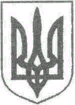 УКРАЇНАЖИТОМИРСЬКА ОБЛАСТЬНОВОГРАД-ВОЛИНСЬКА МІСЬКА РАДА   РІШЕННЯдесята сесія									сьомого скликаннявід 23.12.2016   № 232Про внесення змін у додатки 1, 2 до рішення міської ради від 04.02.16 №33 „Про затвердження структури та загальної чисельності працівників міської ради та її виконавчих органів“ Керуючись статтею 25, пунктом 5 частини першої статті 26, пунктом 6 частини четвертої статті 42, пунктом 1 статті 40 Кодексу Законів про працю України, враховуючи пропозиції керівників виконавчих органів міської ради  з метою удосконалення діяльності виконавчих органів міської ради,  підвищення ефективності їх роботи,  міська рада:ВИРІШИЛА:1. Внести зміни у додатки 1, 2 до рішення міської ради від 04.02.16 № 33 „Про затвердження структури та загальної чисельності працівників міської ради та її виконавчих органів“:1.1.У додатку 1:1.1.1.  пункт 2 „Відділ бухгалтерського обліку“ викласти в новій редакції:„ 2. Відділ бухгалтерського облікуНачальник – головний бухгалтер – 1Головний спеціаліст – 2Разом 3“.1.1.2. у пункті 7 „Відділ економічного аналізу та планування“ вилучити слова “Спеціаліст першої категорії – 1“;   в рядку „ Головний спеціаліст“ цифру „1“ замінити цифрою „2“;1.1.3. у пункті 8 „Відділ підтримки муніципальних ініціатив та інвестицій“   вилучити слова “Спеціаліст першої категорії – 1“;   в рядку „Головний спеціаліст“ цифру „1“ замінити цифрою „2“;1.1.4.  у пункті 10 „Відділ підприємницької діяльності“ слова “Спеціаліст першої категорії – 1“ замінити словами „Головний спеціаліст - 1“;1.1.5.  у пункті 15 „Служба у справах дітей“ в позиції „Сектор опіки, піклування та усиновлення“ слова „Спеціаліст першої категорії -1“ замінити словами  „Головний спеціаліст - 1“;1.1.6. у позиції „Всього у відділах, службах міської ради з питань забезпечення діяльності міської ради та її виконавчого комітету“ цифри „68“ замінити цифрами „69“; 1.2. У додатку 2:1.2.1.  пункт 9 „Відділ державного архітектурно-будівельного контролю“ вилучити;1.2.2. пункт 2 „Управління житлово-комунального господарства, енергозбереження та комунальної власності“ викласти в новій редакції:„2. Управління житлово-комунального господарства, енергозбереження та комунальної власностіНачальник управління – 1Відділ бухгалтерського обліку та звітностіНачальник відділу-головний бухгалтер – 1Головний спеціаліст – 2Юридичний відділНачальник - 1Головний спеціаліст – 1Відділ житлово-комунальних послугЗаступник начальника управління, начальник відділу – 1Головний спеціаліст – 1Відділ благоустроюНачальник – 1Головний спеціаліст – 1Відділ комунального майнаНачальник відділу – 1Головний спеціаліст – 1Відділ капітального будівництваНачальник - 1Головний спеціаліст - 1Разом – 14“. - у позиції „Разом“ цифри „12“ замінити цифрами  „14“.- у позиції „Всього у відділах, службах міської ради з питань забезпечення діяльності міської ради та її виконавчого комітету“ цифри „92“ замінити цифрами  „91“.      2. Керуючому справами виконавчого комітету міської ради Ружицькому Д.А., начальнику відділу кадрів міської ради Колесник Ж.О., начальнику відділу бухгалтерського обліку міської ради Литвин С.В. та начальнику управління житлово-комунального господарства, енергозбереження та комунальної власності міської ради Богданчуку О.В. забезпечити впровадження цього рішення в частині оформлення трудових відносин у відповідності з чинним законодавством України, внести зміни до штатного розпису та кошторису.      3. Контроль за виконанням цього рішення покласти на секретаря міської ради Пономаренко О.А., першого заступника міського голови Колотова С.Ю., заступника міського голови Шалухіна В.А., заступника міського голови-начальника фінансового управління міської ради Ящук І.К. та керуючого справами виконавчого комітету міської ради Ружицького Д.А.Міський голова                                                                             В.Л.Весельський